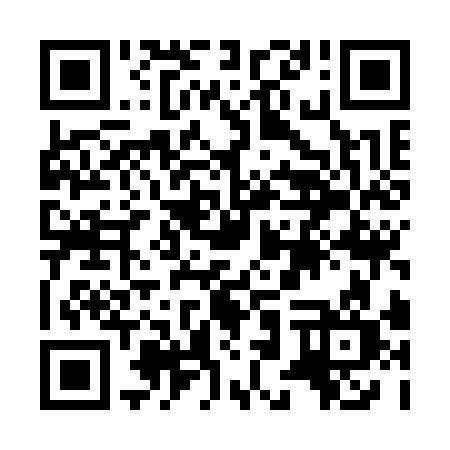 Prayer times for Chinchilla, AustraliaWed 1 May 2024 - Fri 31 May 2024High Latitude Method: NonePrayer Calculation Method: Muslim World LeagueAsar Calculation Method: ShafiPrayer times provided by https://www.salahtimes.comDateDayFajrSunriseDhuhrAsrMaghribIsha1Wed5:036:2211:553:045:276:412Thu5:046:2311:553:035:266:413Fri5:046:2311:543:035:256:404Sat5:056:2411:543:025:256:395Sun5:056:2411:543:025:246:396Mon5:056:2511:543:015:236:387Tue5:066:2511:543:015:236:388Wed5:066:2611:543:005:226:379Thu5:076:2611:543:005:216:3610Fri5:076:2711:542:595:216:3611Sat5:086:2711:542:595:206:3512Sun5:086:2811:542:585:206:3513Mon5:086:2911:542:585:196:3514Tue5:096:2911:542:575:186:3415Wed5:096:3011:542:575:186:3416Thu5:106:3011:542:575:176:3317Fri5:106:3111:542:565:176:3318Sat5:116:3111:542:565:166:3319Sun5:116:3211:542:565:166:3220Mon5:116:3211:542:555:166:3221Tue5:126:3311:542:555:156:3222Wed5:126:3311:542:555:156:3123Thu5:136:3411:542:545:156:3124Fri5:136:3411:542:545:146:3125Sat5:146:3511:542:545:146:3126Sun5:146:3511:552:545:146:3027Mon5:146:3611:552:535:136:3028Tue5:156:3611:552:535:136:3029Wed5:156:3711:552:535:136:3030Thu5:166:3711:552:535:136:3031Fri5:166:3811:552:535:126:30